ЧЕРКАСЬКА ОБЛАСНА РАДАГОЛОВАР О З П О Р Я Д Ж Е Н Н Я29.05.2019                                                                                        № 227-рПро продовження терміну діїконтракту з ВИСОЧИНИМ В.П.Відповідно до статті 56 Закону України "Про місцеве самоврядування
в Україні", рішень обласної ради від 16.12.2016 № 10-18/VIІ "Про управління суб’єктами та об’єктами спільної власності територіальних громад сіл, селищ, міст Черкаської області", від 20.04.2018 № 22-14/VIІ "Про Перелік суб’єктів
та об’єктів спільної власності територіальних громад сіл, селищ, міст Черкаської області", від 19.09.2017 № 34-14/VI "Про призначення
Височина В.П. на посаду директора комунального підприємства "Управління по експлуатації Будинку рад і об’єктів обласної комунальної власності", враховуючи пункти 5.1, 5.5 контракту з керівником комунального підприємства, що є в обласній комунальній власності, від 19.09.2014, укладеного з Височиним В.П., із змінами, внесеними згідно з додатковими угодами від 03.01.2017, від 02.01.2018, від 01.03.2019 (далі – Контракт):1. Продовжити термін дії Контракту з ВИСОЧИНИМ Валерієм Петровичем, директором комунального підприємства "Управління
по експлуатації Будинку рад і об’єктів обласної комунальної власності",
із 20 червня 2019 року до 19 червня 2024 року.2. Управлінню майном виконавчого апарату обласної ради підготувати проект додаткової угоди до Контракту та забезпечити її підписання.3. Контроль за виконанням розпорядження залишаю за собою
та покладаю на управління майном виконавчого апарату обласної ради.Підстава: заява Височина В.П. від 19.06.2019.Перший заступник голови                                                            В. ТАРАСЕНКО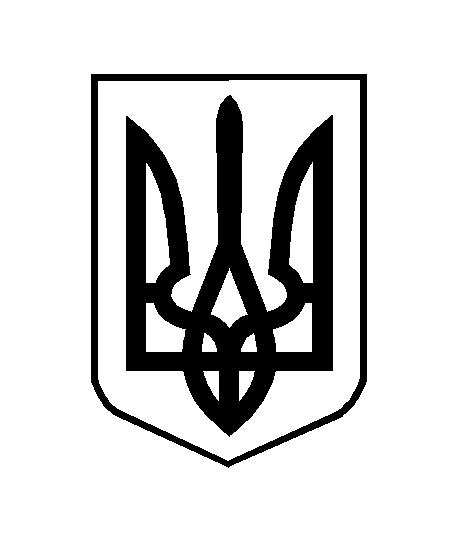 